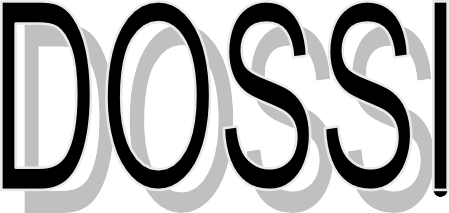 L’usage de tout modèle de calculatrice, avec ou sans mode examen est autoriséÉtude 1 : RECHERCHER LE CADRE RÉGLEMENTAIRE- Contexte de l’étude : Vous êtes chargé d’étudier le DCE de BORDEBLANCHE en vue de répondre à l’appel d’offre.Question 1.1 : Réglementation incendieQu'est ce qu'un ERP ? :Question 1.3 : Réglementation PMRJustification:Question 1.2 : Réglementation AcoustiqueÉtude 2 : STOCKAGE MATÉRIAUX- Contexte de l’étude : Vous avez la responsabilité d’organiser le stockage des matériaux nécessaire à la réalisation des cloisons de distribution des salles insonorisées.Question 2.1 :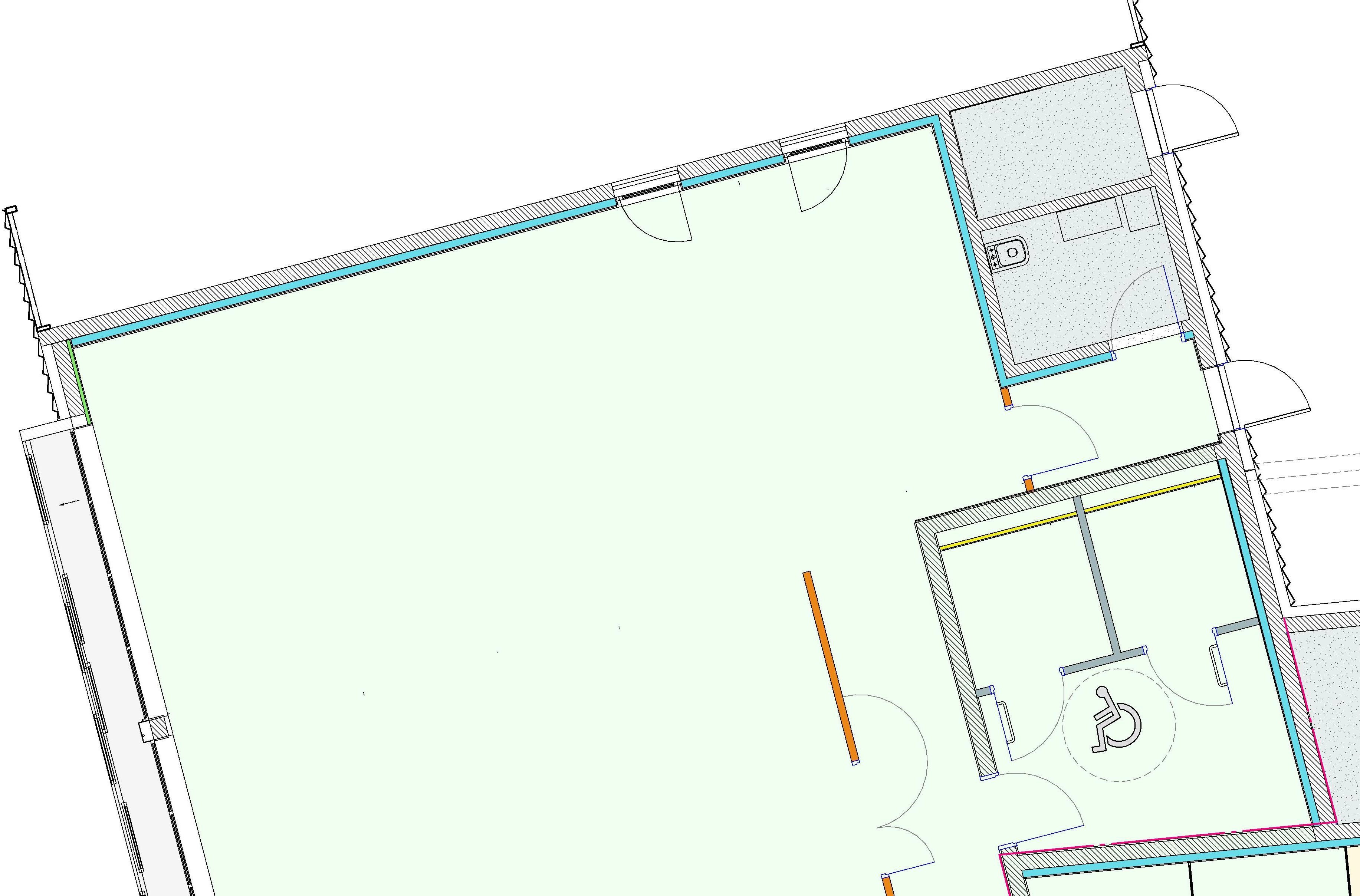 Étude 3 : ÉTUDE ACOUSTIQUE- Contexte de l’étude : Vous avez la responsabilité de réaliser l’étude acoustique de la salle insonorisée 1.Question 3.1 : Vérification TrIndiquer la formule pour calculer le TrSignification des termes de la formule :Tr :  		                                                                                                              V :  	A :  	Question 3.2 : Volume de la salle insonorisée 1Volume de la salle insonorisée 1 :Question 3.3 : Calcul du temps de réverbérationValeur du Tr de la salle insonorisée 1 :Valeur de la réglementationLa valeur du Tr de la salle insonorisée 1 est-elle conforme à la Réglementation ?L'utilisation du Faux-plafond indiqué dans le CCTP n'étant pas optimal, vous devez proposer une variante pour être en adéquation avec la réglementationQuestion 3.4 :Quelles différentes solutions peuvent faire baisser le Temps de réverbération de la pièce ?-	Valeur du Tr de la salle insonorisée 1 :Le nouveau Tr de la salle insonorisée 1 est-il conforme ?-	-	 Question 3.5 : Choix varianteVous décidez de proposer un autre type de Faux Plafond afin de baisser le Temps de réverbération dans la salle insonorisée 1Nota : On considère des surfaces arrondiesÉtude 4 : THERMIQUE- Contexte de l’étude : Vous êtes chargé de vérifier la conformité des doublages.Question 4.1 : À l’aide du CCTP du Lot n°9, réaliser le repérage en couleur des différents types de doublage (ITE et ITI)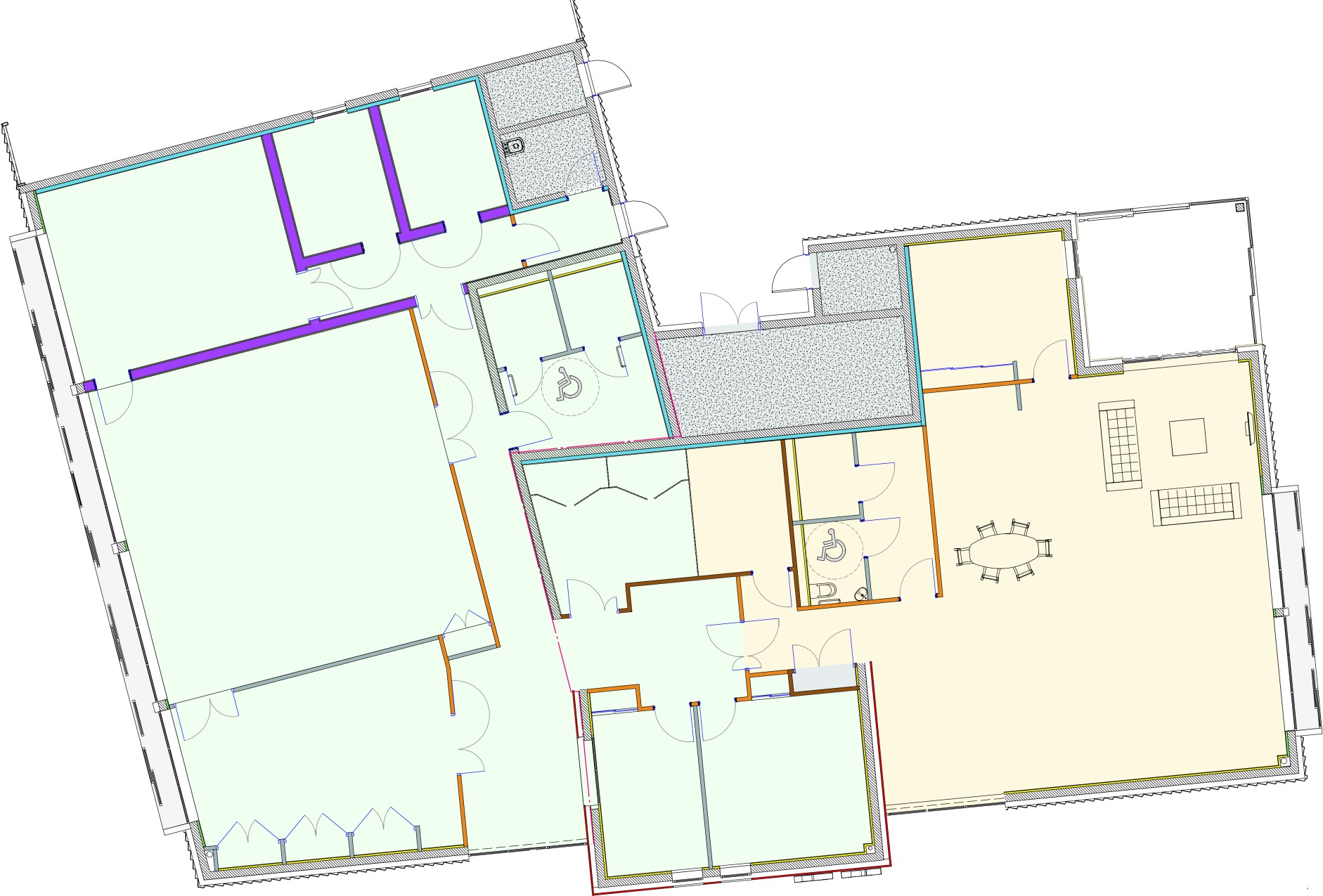 Question 4.2 :/Croquis du mur extérieur avec ITECroquis du mur extérieur avec ITIQuestion 4.3 :Calcul résistance thermique de la paroi : ITECalcul résistance thermique de la paroi : ITIConclusion..…..……....………...………..………..……..………...……..………..…..…..…..……….........…..Etude 5 : CONTRÔLE DES SUPPORTS- Contexte de l’étude : Vous êtes chargé de la réception et livraison des supports dans les pièces sèches.Question 5.1 : On donne :DT 8/11.On demande :Rechercher dans le CCTP les caractéristiques du bâtiment en matière de réglementation incendie.On exige :La nature, le type et la qualité de l’ouvrage sont relevés.On donne :DT 3/11, RS 3/6.On demande :Vérifier que la réglementation sur le stationnement est respectée.On exige :Une réponse exacte.CLASSETYPECATÉGORIEOn donne :DT 5/11, RS 3/6.On demande :Indiquer la formule et les significations des termes.On exige :La formule et les significations sont juste.On donne :DT 5/11, DT 6/11.On demande :Calculer le volume de la salle insonorisée 1.On exige :Le volume est juste.On donne :DT 5/11, DT 9/11, RS 3/6.On demande :Calculer les surfaces des parois et le temps de réverbération de la salle insonorisée 1 à la fréquence de 1000Hz avec le faux plafond proposépar le maître d’œuvre.On exige :Les opérations des calculs de surfaces doivent apparaitre. Le résultat est juste.PAROISMATÉRIAUXSURFACESαsA= αs x surfacesPlafondSolPVCMurPlâtre peintBloc porte intérieurPlane en bois4.47FenêtreVitrage CourantA total :On donne :Connaissances personnellesOn demande :Proposer des solutions afin de baisser le Temps de réverbération.On exige :Des solutions cohérentes.PAROISMATÉRIAUXSURFACESαsA= αs x surfacesPlafondContrapanel Globe31SolPVC31MurPlâtre Peint56PortePlane en bois4,6FenêtreVitrage Courant6,6A total :On donne :DT 4/11, DT 8/11.On demande :Réaliser le repérage des différents types de doublages sur l’ensemble du bâtiment.On exige :Un repérage exact.On donne :DT4/11, DT5/11, DT6/11, DT7/11, DT8/11On demande :Réaliser au crayon la coupe verticale des deux types de paroisextérieures de la salle insonorisée 1 y compris cotation, repères et nature des éléments.On exige :Un repérage exact.On donne :DT 7/11, DT8/11, RS 2/6.On demande :Vérifier la valeur de U des deux parois verticales par rapport aux valeurs réglementaires des garde fous de la RT2012.On exige :Un calcul exact.DésignationÉpaisseurRu m².K/WITEBétonIsolation acoustiqueBA13Rse + RsiR de la paroiDésignationEpaisseurRu m².K/WRu m².K/WBA13IsolantBétonEnduitRsi+RseR de la paroi/ 3 Pts/ 3 PtsU paroi ITEU paroi ITEU paroi ITIU paroi ITIU garde fouU garde fouOuvrage Murs en peinture satinée finition BContrôle des supportsContrôle des supportsContrôle des supportsContrôle des supportsOuvrage Murs en peinture satinée finition BESSAI- VÉRIFICATIONDTUMOYEN DE CONTRÔLECRITÈRES D’APPRÉCIATIONContrôle de réception de supportAspect de surface25.41Contrôle visuelLe parement de l’ouvrage ne doit présenter ni pulvérulence superficielle ni trousContrôle de réception de supportPlanéité locale25.41Contrôle de réception de supportPlanéité générale25.41Contrôle de réception de supportVerticalité25.41Contrôle de réception de la finitionUniformité de couleurContrôle de réception de la finitionBrillanceContrôle de réception de la finitionRechampissageContrôle de réception de la finitionAspect de surfaceContrôle de réception de la finitionAdhérenceContrôle de réception de la finitionInsensibilité à l’eauContrôle de réception de la finitionFacilité de nettoyage